FİLYOS LİMANI ALTYAPI İNŞAATI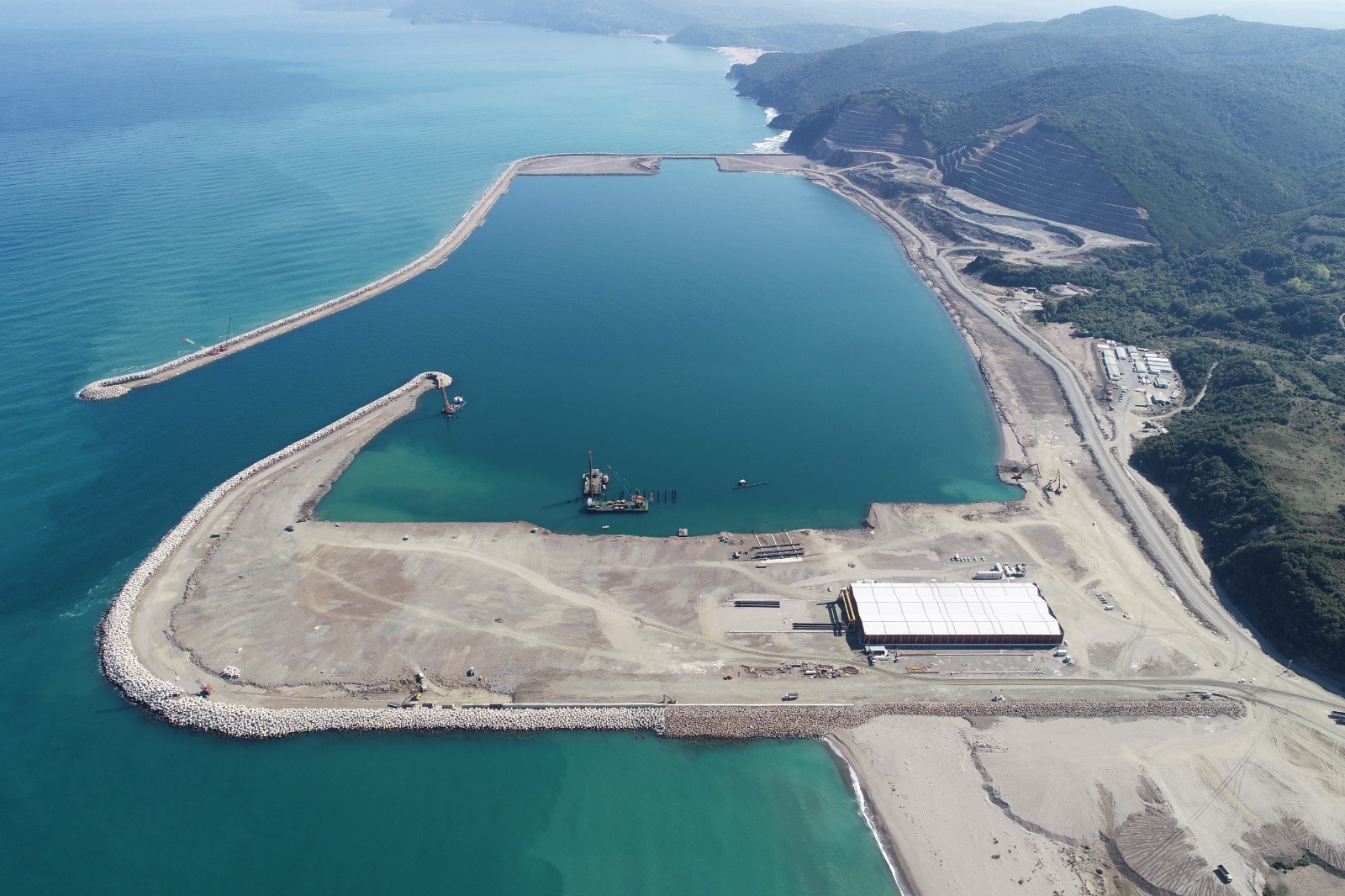 Proje Bedeli		: 786.657.000 TLBaşlangıç - Bitiş 	: 19.07.2016  - 19.05.2020Kapasitesi		: 25 Milyon Ton/YılTeknik Özellikler 	: 2450 m ana, 1370 m tali dalgakıran, 3000 m (-14 m ve -19 m)’lik rıhtım, 1.200.000 m2 korunmuş su alanı, yaklaşık 22.000.000 m3 tarama, 1.500.000 m2 Geri saha dolgusu ve tahkimat işleri.